Tech Giants Aim to Fight Misinformation Ahead of Election Snapchat, Google and Facebook have all announced efforts to elevate the quality of news coverage and fight disinformation on their platforms as the 2020 US elections approach, after facing criticism for providing misinformation in the 2016 race. Google says it is improving search algorithms and tightening rating guidelines, Facebook has announced it will pay news organizations for quality stories, and Snapchat plans to launch a dedicated channel to cover the debates next year.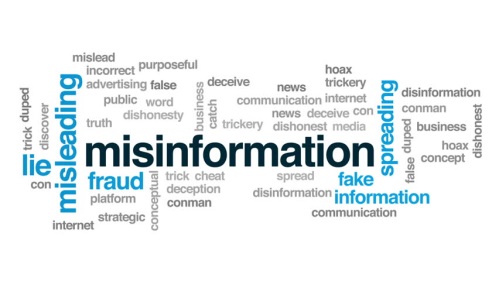 Axios 9/14/19https://www.axios.com/big-tech-2020-news-google-facebook-snapchat-df45931d-9572-4aca-92b1-3c60a8687c43.htmlImage credit:https://ak7.picdn.net/shutterstock/videos/29921827/thumb/7.jpg